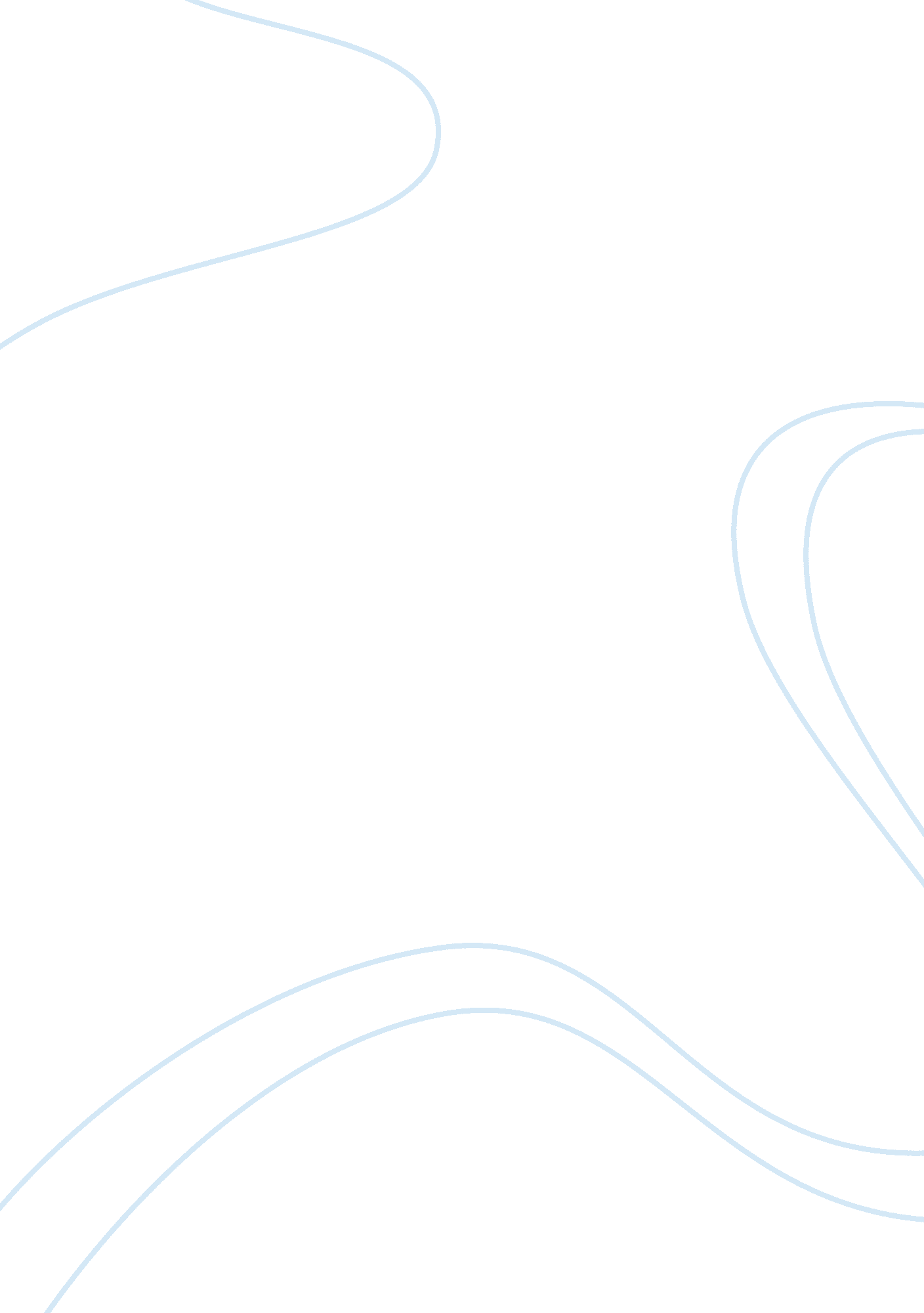 Edited file: creative writing examplesExperience, Happiness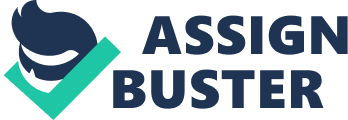 Jody letter: Love letter Hello {___}. I have written this letter because I feel obliged to do so. I think after 6 years I should apologize for my past actions. I feel hurt that we are not together anymore. I wonder how it is possible to love and hate someone simultaneously. It is impractical. I am sure you feel the same way. I always think of when we were together. I did not realize how deep in love we had bonded. I shared some of the best years of my life with you by my side. I remember when I was eighteen years, young, immature, and naive. I also remember sneaking out my father house to be with you all the time. I am soon graduating from college. You have attended my graduations all through the levels. You have supported, and cared at all times. When I think of this, I realize that I took what we had for granted and I am sorry. We had something special and I cannot deny that fact. I was not so good at expressing and telling you how I felt at times. I also wanted to tell you a few things I never told you, or probably never seemed to care about at that time we were together. I believe you have a good heart, and I have always been proud of you. I have watched you grow through the years and I thank your parents for the wonderful bearing. I have learned a lot being in a relationship with such a wonderful person. I must apologize for the times I disrespected your family by saying hurtful things in arguments. I was happy you found your brother on your dad's side. I remember our talks when you really wanted a relationship with him and was wondering what happened. 
I am sorry that you will always remember me as the one who mistreated, and hurt you mentally and physically. I wish you can comprehend how regretful I am because it happened. These past months have been some of the most painful moments in my life. I am not surewhere you stand, how you feel, or what you are doing with your life at this point. I just hope you are happy. We had something special. The last time we saw each other I asked you a question. I wanted to know whether you fell out of love. You said you did not know if it was love, or we just missed each other. I do not know your stand on this, but I would not be standing here still if you did not mean the world to me . The end was ugly. We became discreet to our friends. I will never forget my uncle Rich’s wedding. We were in your car. Then, I knew things were really ending. We both cried and held each other because we knew things were just gettingworse between us we both knew at that moment we needed to break. It is hard losing and failing. You were my best friend and we both made sacrifices to be with each other. You protected me in your own little way. You did not use me as others have done. We were there for each other. My love for you will never go away. You will always have a place in my heart. I will always be here for you. Do not ever feel like a stranger when it comes to our union. There is no way I can just forget you. The end is never sweet. At times, I had a mixture of feelings. However, I know it is because I was hurt. Whether we are together or not, you deserve to be happy. I wish you the best in your life. Always be happy and never forget that I am here for you always. Take great care of yourself my love. 